WASHINGTONDUAL CREDIT PROGRAM DEEP DIVES 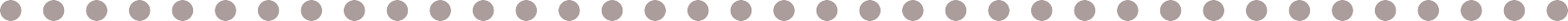 Join state education leaders to learn more about each dual credit program in Washington.Each session will provide participants with information focused on a specific dual credit program(s) tailored to the program. Sessions will include updates with program providers, state agencies and the opportunity to connect with peers. Save the Dates! Further details about each session will be coming. Wednesday, September 28, 20223:00 – 5:00 p.m.Advanced Placement, International Baccalaureate and Cambridge international Wednesday, October 262:00 – 5:00 p.m.CTE Dual CreditWednesday, October 12, 20229:00 a.m. – 12:00 p.m.Running Start

Tuesday, December 6, 20228:00 a.m. – 2:00 p.m.College in the High School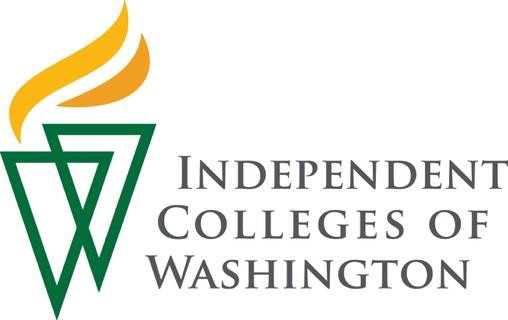 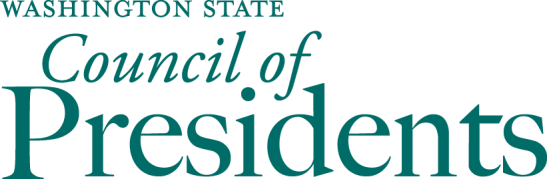 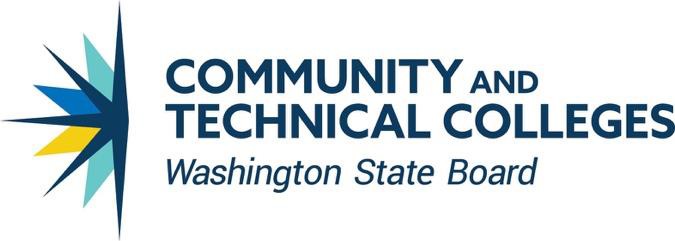 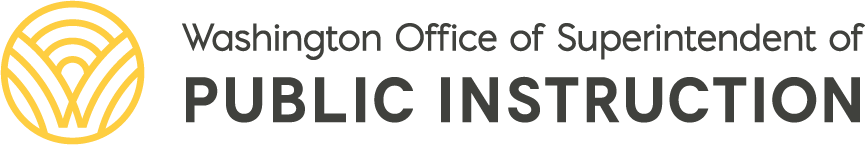 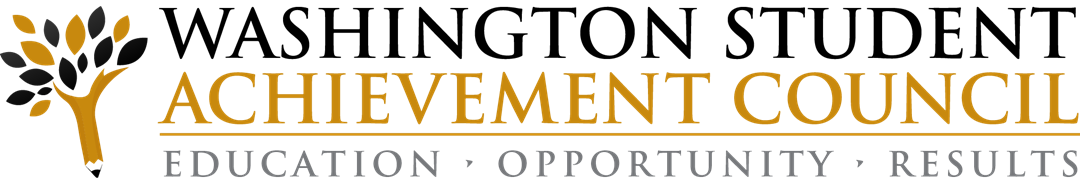 